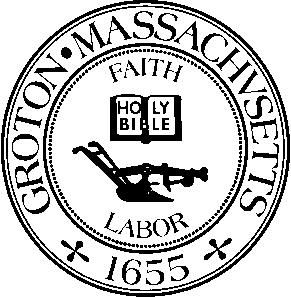 Date:  			Monday, October 3rd, 2022Time:  			7:00 PMLocation:  			1st Floor Meeting Room, Groton Town HallMembers Present:  	Michelle Collette, Chairperson; Robert J. Fleischer, Member; Evan Thackaberry, MemberOthers Present:	Jack Maloney, Dillis & Roy AssociatesMichelle Collette called the meeting to order at 7:00 p.m.14 Valley Road – Septic Design System Variance RequestTracie smart – property ownerProposed tight tank – to eliminate existing cesspoolProposing they tie in to town waterNot new construction; existing house / cottageNo room to put a traditional septic system of any sort here; tight tank only way to goCapability for year-round; not sure how it is assessed for or written forINSERT IG’S COMMENTS HEREMC – will be premature for us to act on this; pumping contract has been executed since his commentsIG – stressed survey plan & escrow planMC asked if JACK would be open to continuing discussionJack said that’s fineBrief discussion ensued re escrow account; ig suggested $1K – in case there’s a failure for the homeowners to maintain the tight tankJack – it would be up to the pumper as he is the one who has to report the pump out to the BoardMC agrees with IG’s feedback re the escrow ideaJack – does town have legal docs that includes all of this?Mc – this gives us time to research this; jack asking about the language / templateWILL ASK IG TO PROVIDE TEMPLATEBob moved to continue to 10/17/22 at 7PM; evan seconded and the motion carried123 Martins Pond Road – Septic Design System Variance RequestOwner Tim Boudreau – existing houseReplacement of a Presby system with system upgradeSurrounded by wetlandsHas been approved by conservationLooking up for local upgrade approvalsCan’t raise plumbing any moreUsing a PRESBY SYSTEM – ALREADY HAS ALT SYSTEM RECORDED123 Martins Pond Road –The application is for an upgrade to a failed system, that system failure dates back to 2004 according to the application submitted to NABH.The proposal includes multiple variances to Groton’s regulation and Local Upgrade Approval requests as noted on the plan and in the variance request letter dated September 1, 2022.  Given the extensive wetlands on the subject property compliance is not possible and additional costs would be added should the 5 ft. groundwater offset be required rather than the 3 feet requested with the use of the Presby Enviroseptic system. The groundwater offset reduction is permissible with the Presby system for an upgrade if approved by the Board.*The application is missing the documentation and “owners acknowledgement” required by the MA DEP’s Standard Conditions.Issues above have been addressed and IG is satisfied with this.Evan moved to grant the vars; bob seconded and the motion carried4 BEDROOMSDate of failure:  2004 dateDeadline to complete upgrade - 1 year from today’s date – 10/3/20232 ISLAND ROAD – Continuation of Septic Design System Variance RequestSUBMITTED TO IG AT HIS OFFICE LAST FRIDAYBlock wall 6 ft out from edge of septic systemBehind poly areaASK JACK FOR MOST RECENT REVISED SET OF PLANSRevised stamped plan is expected per IG – JACK DID BRING THIS / SUBMIT THIS2 Island Road –The revised sketch plan for the retaining wall/ barrier (a revised plan has not been received as of 9/29/22) has been reviewed and would be consistent with the MA DEP’s guideline for the use of a wall or barrier where the grading of a disposal system can not meet the minimum requirements.I have spoken with Jack and a revised and stamped plan is expected.  The plan must have specific details of the building materials and the elevations for each of the components of the barrier system (the block wall and the poly barrier). Bob asked about 2nd local reg – what is 310 CRM 15.222IG SAID since Jack has now complied with MASS DEP Requirements therefore don’t need Title 5 requirements / local upgrade approvalsParts that aren’t covered in TOG regs that are covered in 15.405Request remains the sameBob moved to grant vars requested; evan secondedCOVID UPDATESLooks good so farBoston – sewagePFAS UPDATES – Meeting next Thursday 10/6/22 at 1PMExploring whether or not to expand town water to the schoolRobert Fleischer moved to adjourn the meeting at 7:48 pm.  Evan Thackaberry seconded and the motion carried.Minutes by Sammie Kul.